О проведении отбора получателей субсидии на поддержку сельскохозяйственного производства в 2024 году В рамках реализации муниципальной программы «Развитие сельского хозяйства и регулирование рынков сельскохозяйственной продукции, сырья и продовольствия Ленского района Республики Саха (Якутия)» приказываю:В соответствии с постановлением главы муниципального образования «Ленский район» от 14 мая 2024 года № 01-03-297/4 «Об утверждении Порядка предоставления субсидии из бюджета муниципального образования «Ленский район» Республики Саха (Якутия) на финансовое обеспечение части затрат по поддержке скотоводства в личных подсобных хозяйствах граждан» объявить отбор получателей субсидии на финансовое обеспечение части затрат по поддержке скотоводства в личных подсобных хозяйствах граждан.Установить сроки приема документов с 15 мая 2024 года по 22 мая 2024 года включительно.Утвердить объявление об отборе получателей субсидий на финансовое обеспечение части затрат по поддержке скотоводства в личных подсобных хозяйствах граждан согласно приложению № 1 к настоящему приказу.Опубликовать настоящий приказ на официальном сайте муниципального образования «Ленский район» во вкладке «Сельское хозяйство» по адресу https://lenskrayon.ru/index.php/deyatelnost/selskoe-khozyajstvo.Ведущему зоотехнику МКУ «Ленское УСХ» МО «Ленский район» РС (Я) (Гайфутдиновой А.Р.): организовать прием заявлений и документов на участие в отборе получателей субсидии в сроки, указанные в пункте 2 настоящего приказа: подготовить материалы поданных заявок для рассмотрения Комиссией по отбору получателей субсидииВедущему экономисту МКУ «Ленское УСХ» МО «Ленский район» РС (Я) (Дадасовой С.В.) предоставить в администрацию муниципального образования «Ленский район» Протокол комиссии по отбору получателей субсидии для размещения на официальном сайте муниципальное образование «Ленский район» во вкладке «Сельское хозяйство» https://lenskrayon.ru/index.php/deyatelnost/selskoe-khozyajstvo.Контроль исполнения данного приказа оставляю за собой.Руководитель	   		                                                           И.К. ЗахаровПредложениена участие в отборе на получение субсидии в 20___ годуЯ, ________________________________________________________ (Ф.И.О.)прошу включить мое хозяйство в перечень претендентов получателей субсидии на финансовое обеспечение части затрат по поддержке скотоводства в личных подсобных хозяйствах граждан.Настоящим гарантирую достоверность представленной предоставленной информации в настоящем предложении, а также всех приложенных к настоящему предложению документов.Я, в соответствии с пунктом 4 статьи 9 Федерального закона от 27.07.2006 № 152-ФЗ «О персональных данных», зарегистрирован по адресу:____________________________________________________________, документ, удостоверяющий личность: _____________, серия___________ №______________, выдан ____________________________________________ «____»______________ ______г. в целях проверки МКУ «Ленское УСХ» МО «Ленский район» РС (Я) (Уполномоченная организация) персональных данных, содержащихся в документах, представленных для участия в отборе получателей субсидии даю согласие Уполномоченной организации, находящемуся по адресу: Республика Саха (Якутия), г. Ленск, ул. Победы 10А, на обработку моих персональных данных, содержащиеся в документах, представленных для участия в отборе получателей субсидии, паспортных данных, персональных данных, содержащихся в документах, представленных в соответствии с Соглашением о предоставлении субсидии (при включении в перечень получателей субсидии и заключении Соглашения о предоставлении субсидии), то есть на совершение действий, предусмотренных пунктом 3 статьи 3 Федерального закона от 27.07.2006 № 152-ФЗ «О персональных данных».	Настоящее согласие действует со дня его подписания до дня отзыва в письменной форме. Отзыв осуществляется путем подачи соответствующего заявления в Уполномоченную организацию. В случае предоставления субсидий, отзыв согласия не может быть осуществлен до истечения 3 лет со дня предоставления субсидии.Я, в соответствии с пунктом 4 статьи 9 Федерального закона от 27.07.2006 
№ 152-ФЗ «О персональных данных», зарегистрирован по адресу:____________________________________________________________, документ, удостоверяющий личность: _____________, серия_________ №______________, выдан __________________________________ «____»______________ ______г. даю согласие МКУ «Ленское УСХ» МО «Ленский район» РС (Я), находящемуся по адресу: Республика Саха (Якутия), г. Ленск, ул. Победы 10А, на публикацию (размещение) на официальном сайте Муниципального образования информации, содержащейся в документах, представленных для участия в отборе получателей субсидии, иной информации, связанной с отбором получателей субсидии, то есть на совершение действий, предусмотренных пунктом 3 статьи 3 Федерального закона от 27.07.2006 № 152-ФЗ «О персональных данных».	Настоящее согласие действует со дня его подписания до дня отзыва в письменной форме. Отзыв осуществляется путем подачи соответствующего заявления в Уполномоченную организацию. В случае предоставления субсидий, отзыв согласия не может быть осуществлен до истечения 3 лет со дня предоставления субсидии.Гарантирую достижение следующих плановых значений результатов по состоянию на 01.01.20___ года:Прилагаю следующие документы:1.___________________________________________________________2.___________________________________________________________3.___________________________________________________________4.___________________________________________________________5. ________________________________________________________________________/_________________/                                                                      подпись заявителя               расшифровка подписи «____» _______________ 20___ год.Справка об отсутствии в перечне организаций и физических лиц, в отношении которых имеются сведения об их причастности к экстремистской деятельности или терроризму Настоящей справкой подтверждаю, что я_______________________________________________________________                                                       (участник отбора)не нахожусь в перечне организаций и физических лиц, в отношении которых имеются сведения об их причастности к экстремистской деятельности или терроризму на момент подачи предложения.Участник отбора                _____________/____________________/                                                             (подпись)                    (Ф.И.О.)«____» ______________20__ г.                  (дата предоставления)Справка о том, что получатель субсидии (участник отбора) не находится в, перечнях организаций и физических лиц, связанных с террористическими организациями и террористами или с распространением оружия массового уничтоженияНастоящей справкой подтверждаю, что я_________________________________________________________________                                                                                                                                      (участник отбора)не нахожусь в составляемых в рамках реализации полномочий, предусмотренных главой VII Устава ООН, Советом Безопасности ООН или органами, специально созданными решениями Совета Безопасности ООН, перечнях организаций и физических лиц, связанных с террористическими организациями и террористами или с распространением оружия массового уничтожения.Участник отбора                _____________/____________________/                                                             (подпись)                    (Ф.И.О.)«____» ______________20__ г.                  (дата предоставления)СПРАВКАо неполучении государственной поддержки на те же целиНастоящей справкой подтверждаю, что я, __________________________________________________________________                                                                               (участник отбора)не являюсь получателем денежных средств из бюджета муниципального образования «Ленский район» на основании иных нормативных правовых актов на цели финансового обеспечения части затрат на __________________________________________________________________.	Участник отбора                _____________/____________________/                                                             (подпись)                    (Ф.И.О.)«____» ______________20__ г.                  (дата предоставления)Справка о том, что получатель субсидии (участник отбора) не является иностранным агентом Настоящей справкой подтверждаю, что я ____________________________________________________________                                                                           (участник отбора)не являюсь иностранным агентом в соответствии с Федеральным законом "О контроле за деятельностью лиц, находящихся под иностранным влиянием".Участник отбора                _____________/____________________/                                                             (подпись)                    (Ф.И.О.)«____» ______________20__ г.                  (дата предоставления)Справка об отсутствии задолженности перед бюджетом муниципального образования «Ленский район» Республики Саха (Якутия)Настоящей справкой подтверждаю, что у меня __________________________________________________________________(участник отбора)отсутствуют просроченная задолженность по возврату в бюджет муниципального образования «Ленский район» Республики Саха (Якутия) иных субсидий, бюджетных инвестиций, а также иная просроченная (неурегулированная) задолженность по денежным обязательствам перед муниципальным образованием «Ленский район» Республики Саха (Якутия).Участник отбора                _____________/____________________/                                                             (подпись)                    (Ф.И.О.)«____» ______________20__ г.                  (дата предоставления)Справка об отсутствии в реестре дисквалифицированных лицНастоящей справкой, я ________________________________________________________________________(получатель субсидии)подтверждаю, что что на дату подачи заявления в реестре дисквалифицированных лиц отсутствуют сведения обо мне как о физическом лице - производителе товаров, работ, услуг.Участник отбора                _____________/____________________/                                                             (подпись)                    (Ф.И.О.)«____» ______________20__ г.                  (дата предоставления)Муниципальное образование «ЛЕНСКИЙ РАЙОН» Республики Саха (Якутия)муниципальное казенное учреждение«Ленское управление сельского хозяйства»Саха Өрөспүүбүлүкэтин«ЛЕНСКЭЙ ОРОЙУОН» муниципальнай тэриллии муниципальнай казеннай тэрилтэ «Ленскэй оройуон тыа хаhаайыстыбатын салалтата»ПРИКАЗг. ЛенскПРИКАЗг. ЛенскПРИКАЗг. Ленскот «14» мая 2024 года                                                                             № 21от «14» мая 2024 года                                                                             № 21от «14» мая 2024 года                                                                             № 21Приложение № 1к приказу руководителя МКУ «Ленское УСХ» от «14» мая 2024 г.№  21О Б Ъ Я В Л Е Н И Ео проведении отбора получателей субсидии на финансовое обеспечение части затрат по поддержке скотоводства в личных подсобных хозяйствах гражданО Б Ъ Я В Л Е Н И Ео проведении отбора получателей субсидии на финансовое обеспечение части затрат по поддержке скотоводства в личных подсобных хозяйствах гражданНаименование субсидииСубсидия на финансовое обеспечение части затрат по поддержке скотоводства в личных подсобных хозяйствах гражданСпособ проведения отбораЗапрос предложенийСрок проведения отбора10 календарных днейДаты начала и окончания приема заявокС 15 мая 2024 года по 22 мая 2024 годаСрок размещения на официальном сайте МО «Ленский район»14 мая 2024 г.эл. адрес: http://lenskrayon.ru/index.php/deyatelnost/selskoe-khozyajstvoНаименование, место нахождения, почтовый адрес, адрес электронной почты Уполномоченной организацииМуниципальное казенное учреждение «Ленское управление сельского хозяйства» муниципального образования «Ленский район» Республики Саха (Якутия) (МКУ «Ленское УСХ» МО «Ленский район» РС (Я)). Место нахождения, почтовый адрес: 678144, г. Ленск, ул. Победы 10 «А». Адрес эл. почты: ushlensk@bk.ru. Контактные телефоны уполномоченных лиц: 8(41137) 4-24-41, 8(41137) 4-28-79Цель проведения отбора и результат и характеристики предоставления субсидии  Цель проведения отбора: 1) финансовое обеспечение части затрат по поддержке скотоводства в личных подсобных хозяйствах граждан в рамках реализации мероприятий государственной программы «Развитие сельского хозяйства и регулирование рынков сельскохозяйственной продукции, сырья и продовольствия», утвержденной Постановлением Правительства Республики Саха (Якутия) от 18 июля 2022 г. № 447 «О государственной программе Республики Саха (Якутия) «Развитие сельского хозяйства и регулирование рынков сельскохозяйственной продукции, сырья и продовольствия», муниципальной программы «Развитие сельского хозяйства и регулирование рынков сельскохозяйственной продукции, сырья и продовольствия Ленского района Республики Саха (Якутия)» ведомственный проект «Развитие отраслей агропромышленного комплекса Ленского района».Результат предоставления субсидии: 1) обеспечение сохранности поголовья коров по итогам текущего финансового года, голов.Категории претендентов на участие в отбореГраждане, ведущие личное подсобное хозяйство, проживающие территории муниципального образования «Ленский район» и осуществляющие свою деятельность на территории муниципального образования «Ленский район», действующие в соответствии с Федеральным законом от 7 июля 2003 г.                    № 112-ФЗ «О личном подсобном хозяйстве», за исключением граждан, ведущих личное подсобное хозяйство, поголовье крупного рогатого скота которых содержится в обслуживающем сельскохозяйственном потребительском кооперативе, членами которого являются данные личные подсобные хозяйстваКритерии отбора 1. наличие у получателя субсидии поголовья коров по данным форм специализированного наблюдения, предоставляемых Территориальным органом Федеральной службы государственной статистики на 1–е января года, в котором они обратились за получением средств;2. наличие обязательства получателя субсидии обеспечить сохранность поголовья коров по итогам года, в котором они обратились за получением средств.Требования к участникам отбора по состоянию день подачи предложения на участие в отборе1. участник отбора не находится в перечне организаций и физических лиц, в отношении которых имеются сведения об их причастности к экстремистской деятельности или терроризму;2. участник отбора не находится в составляемых в рамках реализации полномочий, предусмотренных главой VII Устава ООН, Советом Безопасности ООН или органами, специально созданными решениями Совета Безопасности ООН, перечнях организаций и физических лиц, связанных с террористическими организациями и террористами или с распространением оружия массового уничтожения;3. участник отбора не получает средства из бюджета муниципального образования «Ленский район» Республики Саха (Якутия) на основании иных нормативных правовых актов муниципального образования «Ленский район» Республики Саха (Якутия) на цели, установленные Порядком предоставления субсидии из бюджета муниципального образования «Ленский район» Республики Саха (Якутия) на финансовое обеспечение части затрат по поддержке скотоводства в личных подсобных хозяйствах граждан, утвержденным постановлением главы муниципального образования «Ленский район» от 14 мая 2024 года № 01-03-297/4 (далее – Порядок);4. участник отбора не является иностранным агентом в соответствии с Федеральным законом «О контроле за деятельностью лиц, находящихся под иностранным влиянием»;5. у участника отбора отсутствуют просроченная задолженность по возврату в бюджет муниципального образования «Ленский район» Республики Саха (Якутия) иных субсидий, бюджетных инвестиций, а также иная просроченная (неурегулированная) задолженность по денежным обязательствам перед муниципальным образованием «Ленский район» Республики Саха (Якутия) (за исключением случаев, установленных Администрацией);6. у участника отбора на едином налоговом счете отсутствует или не превышает размер, определенный пунктом 3 статьи 47 Налогового кодекса Российской Федерации, задолженность по уплате налогов, сборов и страховых взносов в бюджеты бюджетной системы Российской Федерации.Соответствие участника отбора требованию, указанному в настоящем подпункте, подтверждается предоставлением справки о наличии на дату формирования справки положительного, отрицательного или нулевого сальдо единого налогового счета налогоплательщика, плательщика сбора, плательщика страховых взносов или налогового агента по состоянию на дату не ранее 1 – го числа месяца подачи заявки на участие в отборе. При наличии задолженности, превышающей размер, определенный пунктом 3 статьи 47 Налогового кодекса Российской Федерации, по уплате страховых взносов во внебюджетные фонды, налоговых и иных платежей в бюджетную систему Российской Федерации участник отбора представляет подтверждающие документы о погашении и (или) уменьшении данной задолженности (платежные поручения, банковский кассовый чек);7. в реестре дисквалифицированных лиц отсутствуют сведения о физическом лице - производителе товаров, работ, услуг, являющимся участниками отбора;8. представление Уполномоченной организации полного пакета документов, перечень которых установлен в пункте 3.2. Порядка, и соблюдение сроков предоставления документов.Условия предоставления субсидии1. направления расходов, источником финансового обеспечения которых является субсидия, в соответствии с пунктом 3.14. Порядка;2. в случае уменьшения Администрации ранее доведенных лимитов бюджетных обязательств, приводящего к невозможности предоставления субсидии в размере, определенном в соглашении – согласование новых условий соглашения или о расторжении соглашения при недостижении согласия по новым условиям;3. перечисление субсидии на расчетные или корреспондентские счета, открытые получателям субсидий в учреждениях Центрального банка Российской Федерации или кредитных организациях;4. согласие получателя субсидии, лиц, получающих средства на основании договоров, заключенных с получателями субсидий (за исключением государственных (муниципальных) унитарных предприятий, хозяйственных товариществ и обществ с участием публично-правовых образований в их уставных (складочных) капиталах, коммерческих организаций с участием таких товариществ и обществ в их уставных (складочных) капиталах), на осуществление в отношении их проверки главным распорядителем как получателем бюджетных средств соблюдения порядка и условий предоставления субсидии, в том числе в части достижения результатов предоставления субсидии, а также проверки органами государственного (муниципального) финансового контроля соблюдения получателем субсидии порядка и условий предоставления субсидии в соответствии со статьями 268.1. и 269.2. Бюджетного кодекса Российской Федерации, и на включение таких положений в соглашение5. наличие обязательства получателя субсидии о предоставлении отчета о достижении результата предоставления субсидии в порядке, установленном пунктом 4.1. Порядка.Сроки и время приема заявок для участия в отбореСрок приема заявок: с 15 мая 2024 года по 22 мая 2024 годаС понедельника по пятницу с 9.00 до 18.15 часов, обеденный перерыв с 12.30 до 14.00 часов; суббота, воскресенье – выходной.Порядок подачи заявокПредложения подаются в МКУ «Ленское УСХ» МО «Ленский район» РС (Я) в письменном виде, по форме согласно приложению № 4 к настоящему Приказу.Предложения на участие в отборе подписывается участником отбора лично и (или) уполномоченным лицом, с приложением подлинников документов, подтверждающих полномочия на подписание предложения на участие в отборе от имени участника отбора.Порядок внесения изменений в предложение, отзыва, возврата предложенийВнесение изменений в предложение, отзыв предложения осуществляется путем подачи соответствующего письменной заявки в МКУ «Ленское УСХ» МО «Ленский район» РС (Я), в любое время до дня и времени окончания установленного срока приема предложений на участие в отборе.МКУ «Ленское УСХ» МО «Ленский район» РС (Я) осуществляет возврат участнику отбора предложения на участие в отборе в течение 1 рабочего дня со дня поступления письменного заявления об отзыве и (или) внесении изменений в предложение на участие в отборе в МКУ «Ленское УСХ» МО «Ленский район» РС (Я) с исключением из журнала регистрации предложений.Рассмотрение и оценка предложенийРассмотрение предложений и приложенных к ним документов на предмет их соответствия установленным критериям и требованиям, осуществляется комиссией в срок не более 5 рабочих дней, со дня окончания отбора.По итогам рассмотрения предложений комиссия выносит решение, которое оформляется протоколом.Порядок отклонения заявок, информация об основаниях их отклоненияКомиссия принимает решение об отклонении предложения участника отбора на стадии рассмотрения предложений, в случае:1. несоответствия участника отбора требованиям, установленным в пункте 2.5. Порядка; 2. непредставление (представление не в полном объеме) документов, указанных в объявлении о проведении отбора; 3. несоответствия представленных участником отбора заявок и (или) документов требованиям, установленным в объявлении о проведении отбора;4. недостоверности информации, содержащейся в документах, представленных участником отбора, в целях подтверждения соответствия;5. подачи участником отбора заявки после даты и (или) времени, определенных для подачи заявок;6. несоответствие категории отбора, указанной в пункте 1.4. Порядка;7. несоответствие критериям отбора, указанным в пункте 1.5. Порядка.Порядок предоставления участникам отбора разъяснений положений извещения об отбореВ течение срока проведения отбора участники отбора вправе обратиться в МКУ «Ленское УСХ» МО «Ленский район» РС (Я) за разъяснением положений объявления письменно или устно.Устная консультация оказывается по контактным номерам должностных лиц МКУ «Ленское УСХ» МО «Ленский район» РС (Я).Ответ с разъяснениями, в случае письменного обращения участника отбора за разъяснениями положений объявления, МКУ «Ленское УСХ» МО «Ленский район» РС (Я) направляет в течение 2 рабочих дней со дня поступления обращения.Объем распределяемой субсидии в рамках отбора, порядок расчета размера субсидии, установленный ПорядкомСубсидия на финансовое обеспечение части затрат по поддержке скотоводства в личных подсобных хозяйствах граждан рассчитывается по формуле:S = (C + F) × P,где S – размер причитающейся субсидии;C – ставка субсидии, утвержденная постановлением Администрации на очередной финансовый год в соответствии с нормативом формирования размера субвенции. Норматив формирования размера субвенции утверждается приказом Министерства сельского хозяйства Республики Саха (Якутия) на очередной финансовый год;F – ставка субсидии, за счет софинансирования из бюджета МО «Ленский район», в случае если софинансирование предусмотрено в очередном финансовом году. Ставка субсидии утверждается постановлением главы муниципального образования на очередной финансовый год;P – поголовье коров, по данным форм специализированного наблюдения, предоставляемых Территориальным органом Федеральной службы государственной статистики на 1–е января текущего финансового года. Объем распределяемой субсидии составляет 10 179 000,00 рублей.Перечень документов для участия в отборе  1. предложение, включающая в себя согласие на публикацию (размещение) на официальном сайте Администрации в сети Интернет информации об участнике отбора, о подаваемом участником отбора предложении, иной информации об участнике отбора, связанной с соответствующим отбором, а также согласие на обработку персональных данных (для физического лица), по форме, согласно приложению № 2 к настоящему приказу;2. справка, подписанная лицом, претендующим на получение субсидии, о том, что лицо, претендующее на получение субсидии, не находится в перечне организаций и физических лиц, в отношении которых имеются сведения об их причастности к экстремистской деятельности или терроризму, по форме согласно приложению № 3 к настоящему приказу;3. справка, подписанная лицом, претендующим на получение субсидии, о том, что лицо, претендующее на получение субсидии, не находится в составляемых в рамках реализации полномочий, предусмотренных главой VII Устава ООН, Советом Безопасности ООН или органами, специально созданными решениями Совета Безопасности ООН, перечнях организаций и физических лиц, связанных с террористическими организациями и террористами или с распространением оружия массового уничтожения, по форме согласно приложению № 4 к настоящему приказу;4. справка, подписанная лицом, претендующим на получение субсидии, о том, что лицо, претендующее на получение субсидии, не получает средства из бюджета муниципального образования «Ленский район» Республики Саха (Якутия) на основании иных нормативных правовых актов муниципального образования «Ленский район» Республики Саха (Якутия) на цели, установленные Порядком, по форме согласно приложению № 5 к настоящему приказу;5. справка, подписанная лицом, претендующим на получение субсидии, о том, что лицо, претендующее на получение субсидии, не является иностранным агентом в соответствии с Федеральным законом «О контроле за деятельностью лиц, находящихся под иностранным влиянием», по форме согласно приложению № 6 к настоящему приказу;6. справка, подписанная лицом, претендующим на получение субсидии, о том, у лица, претендующего на получение субсидии, отсутствуют просроченная задолженность по возврату в бюджет муниципального образования «Ленский район» Республики Саха (Якутия) иных субсидий, бюджетных инвестиций, а также иная просроченная (неурегулированная) задолженность по денежным обязательствам перед муниципальным образованием «Ленский район» Республики Саха (Якутия) (за исключением случаев, установленных Администрацией), по форме согласно приложению № 7 к настоящему приказу;7. справку о наличии поголовья крупного рогатого скота по состоянию на 1 января текущего финансового года, из органа местного самоуправления, расположенного на территории Ленского района для физических лиц, с указанием количества поголовья коров;8. справка о наличии на дату формирования справки положительного, отрицательного или нулевого сальдо единого налогового счета налогоплательщика, плательщика сбора, плательщика страховых взносов или налогового агента по состоянию на дату не ранее 1 – го числа месяца подачи предложения на участие в отборе. При наличии задолженности, превышающей размер, определенный пунктом 3 статьи 47 Налогового кодекса Российской Федерации, по уплате страховых взносов во внебюджетные фонды, налоговых и иных платежей в бюджетную систему Российской Федерации участник отбора представляет подтверждающие документы о погашении и (или) уменьшении данной задолженности (платежные поручения, банковский кассовый чек);9. справка о том, что в реестре дисквалифицированных лиц отсутствуют сведения о физическом лице - производителе товаров, работ, услуг, являющихся участниками отбора согласно приложению № 8 к настоящему приказу.Срок подписания соглашения о предоставлении субсидииСоглашение подписывается в течение 5 (пяти) рабочих дней после утверждения перечня получателей субсидийУсловия признания победителя отбора уклонившимся от заключения соглашенияУсловием уклонения от заключения соглашения признается не подписание и не предоставление подписанного соглашения в МКУ «Ленское УСХ» МО «Ленский район» РС (Я) в течение 5 (пяти) рабочих дней после утверждения перечня получателей субсидийДата размещения результатов отбора на официальном сайте Муниципального образованияИнформация о результатах рассмотрения заявок размещается на официальном сайте Муниципального образования не позднее следующего рабочего дня после его утвержденияПриложение № 2к приказу руководителя МКУ «Ленское УСХ» от 14 мая 2024 г.№ 21Председателю комиссии по отбору получателей субсидии ________________________________________________________от _______________________________________________________ п/пПлановые значения результатовПланНа 01.01. 20___ года1Приложение № 3к приказу руководителя МКУ «Ленское УСХ» от 14 мая 2024 г.№ 21Приложение № 4к приказу руководителя МКУ «Ленское УСХ» от 14 мая 2024 г.№ 21Приложение № 5к приказу руководителя МКУ «Ленское УСХ» от 14 мая 2024 г.№ 21Приложение № 6к приказу руководителя МКУ «Ленское УСХ» от 14 мая 2024 г.№ 21Приложение № 7к приказу руководителя МКУ «Ленское УСХ» от 14 мая 2024 г.№ 21Приложение № 8к приказу руководителя МКУ «Ленское УСХ» от 14 мая 2024 г.№ 21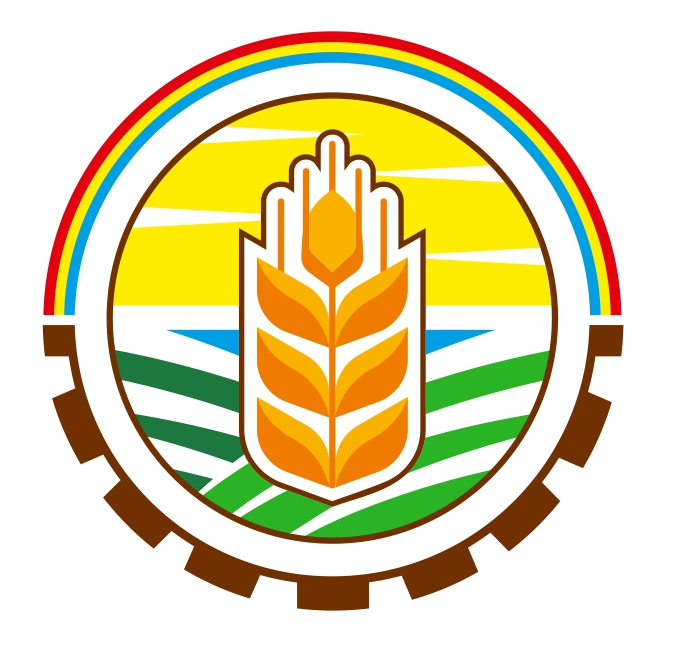 